REGULAMIN MIĘDZYNARODOWEGO MŁODZIEŻOWEGO TURNIEJU PIŁKI NOŻNEJ                      O PUCHAR PREZESA LUBELSKIEGO BANKU SPÓŁDZIELCZEGO               W KOŃSKOWOLI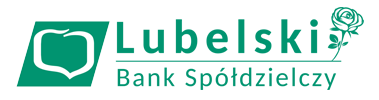 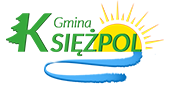 Organizator – Lubelski Bank Spółdzielczy w Końskowoli, Urząd Gminy w Księżpolu, Gminny Ośrodek Kultury w KsiężpoluTermin i miejsce –17 czerwca 2023 r. – Boisko GKS „RELAX” KsiężpolGodzina rozpoczęcia – 11:00Wpisowe: brakCel imprezy:Przygotowanie dzieci do współzawodnictwa sportowegoPopularyzacja piłki nożnej,Integracja środowiska poprzez sport,Zapewnienie czynnego wypoczynku i współzawodnictwa sportowego,Promocja systemu małych imprez sportowych,Popularyzacja wiedzy nt. wad postawy i prawidłowego rozwoju sylwetkiRegulamin turnieju:
„Międzynarodowy Młodzieżowy Turniej Piłki Nożnej” dla dzieci klas 1-2 Szkół PodstawowychI. UczestnictwoDzieci z klas 1-2 szkół podstawowych (z rocznika 2014 i młodsi). W turnieju piłki nożnej udział wezmą chłopcy i dziewczynki (organizatorzy nie przewidują podziału zespołów według płci oraz wieku). Zawodnicy zgłoszeni do danego zespołu na początku rozgrywek, nie mają prawa przejść do innego zespołu w trakcie trwania turnieju - w przypadku wystawienia kilku zespołów z jednej szkoły.Opiekun zespołu powinien przed pierwszym spotkaniem przedstawić organizatorowi podpisaną listę zawodników wraz z adnotacją ,,AKCEPTUJĘ REGULAMIN TURNIEJU”Wszystkich zawodników, trenerów i kibiców turnieju obowiązują zasady „fair play”Wszystkie drużyny zobowiązane są posiadać stroje, obuwie sportowe (organizatorzy zapewniają znaczniki)Zasady gry:Mecze odbywają się według obowiązujących przepisów piłki nożnej:w meczu uczestniczy bezpośrednio 5 zawodników w polu + bramkarzdrużyna powinna składać się z maksymalnie 10 osóbczas rozgrywania meczów będzie uzależniony od liczby zgłoszonych drużynsystem rozgrywania meczów będzie uzależniony od ilości zgłoszonych drużyn (system turniejowy lub „każdy z każdym”)zmiany zawodników - lotne (bez konieczności zgłaszania ich sędziemu)pozostałe przepisy zgodnie z przepisami PZPN Punktacja:za zwycięstwo drużyna otrzymuje 3 punkty, remis 1 punkt, za przegraną 0 punktów,po rozegraniu wszystkich meczy ustalona zostanie kolejność zespołów na podstawie ilości dużych punktów. W przypadku gdy dwie drużyny uzyskają taką samą liczbę punktów oraz jednakowy stosunek bramek o miejscu tych drużyn decydują wynik bezpośredniego spotkania pomiędzy nimi,w przypadku uzyskania tej samej liczby punktów, przez więcej niż dwie drużyny o kolejności decyduje „mała tabela” uwzględniająca tylko mecze pomiędzy zainteresowanymi zespołami.O zajętych miejscach decydują kolejno :większa ilość zdobytych punktówstosunek bramek, strzelone do straconychwiększa liczba zdobytych bramekostatecznie 5 rzutów karnychZasady finansowaniakoszty organizacyjne pokrywa organizatorkoszty przejazdu - drużyny pokrywają we własnym zakresie.organizator przewiduje poczęstunek dla uczestnikówNagrodyMedalePuchary Upominki dla uczestnikówPiłka nożna dla każdej drużynyZgłoszenia do turniejuZgłoszenie należy złożyć  do Pana Norberta Łebko – tel. 663 902 665Karta drużyny musi zawierać:nazwę drużyny,imię, nazwisko, podpis i telefon kontaktowy trenera opiekuna drużyny, podpis opiekuna drużynyPostanowienia końcoweW sprawach nieujętych niniejszym regulaminem przyjmuję się, że decyzje podjęte przez Organizatora turnieju są ostateczne.Organizator nie ponosi odpowiedzialności za pozostawione rzeczy bez opieki na trybunach w szatniach i innych miejscach na terenie obiektu.Organizator nie odpowiada z tytułu NW osób biorących udział w turnieju jak również osób towarzyszących i innych osób przebywających na terenie obiektu.Organizator zapewnia opiekę medyczną.Organizator zastrzega sobie prawo do zmian w niniejszym regulaminie. W przypadku zmiany uczestnicy turnieju zostaną o tym powiadomieni najpóźniej do momentu rozpoczęcia się turnieju.W przypadku pojawienia się pytań prosimy o kontakt: Norbert Łebko – tel.  663902665KARTA ZGŁOSZENIA DRUŻYNY DO:MIĘDZYNARODOWEGO MŁODZIEŻOWEGO TURNIEJU PIŁKI NOŻNEJ dla dzieci klas 1-2 szkół podstawowychNazwa drużyny	Opiekun	Imię nazwisko zawodnika1.  ....................................................................................................................2. .....................................................................................................................3. .....................................................................................................................4. .....................................................................................................................5. .....................................................................................................................6. .....................................................................................................................7. .....................................................................................................................8. .....................................................................................................................9. .....................................................................................................................10. ……………………………………………………………………………..AKCEPTUJĘ REGULAMIN TURNIEJU:  .....................................................................